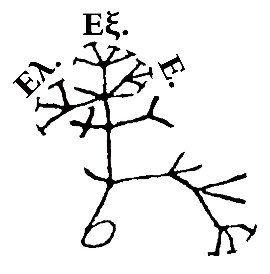 		ΕΛΛΗΝΙΚΗ ΕΞΕΛΙΚΤΙΚΗ ΕΤΑΙΡΕΙΑ		HELLENIC EVOLUTIONARY SOCIETYΑΙΤΗΣΗ ΕΓΓΡΑΦΗΣΠρος το Διοικητικό Συμβούλιο της Ελληνικής Εξελικτικής ΕταιρείαςΠαρακαλώ να με εγγράψετε τακτικό/έκτακτο μέλος της Ελληνικής Εξελικτικής Εταιρείας.(Υπογραφή)	………………………..				(Ημερομηνία) …………………………ΕΠΙΘΕΤΟ:…………………………………………………………………………………………………………………………………………ΟΝΟΜΑ:…………………………………………………………………….……………………………………………………………………ΟΝΟΜΑ ΠΑΤΡΟΣ:…………………………………………………………………………………………………………………………….Δ/ΝΣΗ ΚΑΤΟΙΚΙΑΣ *:………………………….…………………………..………………………………………………………………..…………………………………………………………………….………………………………………………………………………………….ΤΗΛ. ΚΑΤΟΙΚΙΑΣ: ……………………………………………………………………………………………………………………………..Δ/ΝΣΗ ΕΡΓΑΣΙΑΣ *: ………………………………………………………………………………………………………………………….………………………………………………………………………………………………………………………………………………………..ΤΗΛ. ΕΡΓΑΣΙΑΣ.:……………………………………………………………………………………………………………………………….FAX ΕΡΓΑΣΙΑΣ: …………………………………………………………………………………………………………………………………E-MAIL: …………………………………………………………………………………………………………………………………………..ΤΙΤΛΟΙ ΣΠΟΥΔΩΝ: …………………………………………………………………………………………………………………………..ΣΤΟΙΧΕΙΑ ΕΠΑΓΓΕΛΜΑΤΙΚΗΣ ΚΑΤΑΣΤΑΣΗΣ:……………………………………………………………………………………………………………………………………………………………………………………………………………………………………………….ΕΠΙΣΤΗΜΟΝΙΚΗ ΔΡΑΣΤΗΡΙΟΤΗΤΑ: ………………………………………………………………………………………………………………………………………………………………………………………………………………………………………………………….* Παρακαλούμε σημειώστε με αστερίσκο τη διεύθυνση όπου επιθυμείτε να λαμβάνετε την αλληλογραφίαΌταν γίνει αποδεκτή η αίτησή σας, θα σας σταλεί ειδοποίηση μέσω ηλεκτρονικού ταχυδρομείου για καταβολή της ετήσιας συνδρομής που ανέρχεται στα 20€ (10€ για φοιτητές και υποψήφιους διδάκτορες) σε τραπεζικό λογαριασμό της Τράπεζας Πειραιώς. Ημερομηνία έγκρισης: ………………………